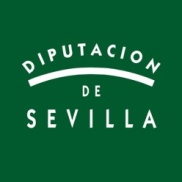 SOPORTE Nº 8COMUNICACIÓN DE INCIDENCIAS DEL SERVICIO DE AYUDA A DOMICILIOMUNICIPIO: ______________________________________________________DATOS DEL EXPEDIENTE: BAJA DEFINITIVA: (Señalar lo que proceda)FECHA BAJA: SUSPENSIÓN TEMPORAL: (Señalar lo que proceda)MODIFICACIÓN DE HORAS: (Señalar lo que proceda)	En ________________, a ____de______________ de ______	                                       El/La Trabajador/a SocialVÍA DE ACCESO:DEPENDENCIAPRESTACIONES BÁSICASApellidos y NombreDNINº Horas mensualesAtención domésticaAtención personalAtención personalAtención personalFALLECIMIENTORENUNCIA / DESISTIMIENTOTRASLADO DEFINITIVONUEVA RESOLUCIÓN PIACAMBIO DE DOMICILIO TEMPORALVACACIONESINGRESO EN RESIDENCIA TEMPORALINGRESO HOSPITALARIOINGRESO EN RESPIRO FAMILIARRETIRADA DESDE SS.SS.CC.PERÍODO DE SUSPENSIÓNDESDEHASTAMODIFICACION HORASNº HORAS SOLICITADASAMPLIACIONREDUCCION